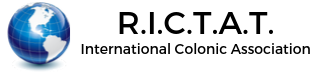 Colon Hydrotherapy Conference 2022 DELEGATE BOOKING FORMSaturday 19th November 2022Novotel Hotel, Great Central Sq., Leicester, LE14JSOutline times, subject to minor changeRegistration from 8:30am - Conference 10.00am-5.00pm   Parking is on first come first served basis in hotel car park. Hotel is close to Leicester main railway station LE20QB 8 min drive to conferenceEast Midlands Airport – DE74 2SA 26-minute drive to conferenceOvernight rate including breakfast - £109 please arrange through hotel directly.RICTAT Member Early Booking Delegate fee valid to 30th July 2022…………….……£80.00RICTAT Member Rate increases from 1st July 2022……………………………………………£90.00Non-Member Early Bird Booking Delegate ...………………….……………………………….£95.00 Non-Member Rae increases from 1st July 2022 ……………………………………………. £105.00Fee: includes lunch and refreshments. BACS Details: Virgin Money – sort code 05-00-05 account 03958569Memberful Payment link (this will be emailed to you to make payment)Please use your name as a reference and let me know when you have paid for accounting and receipts.NAME…………………….……………………………………...SURNAME………………………………………………………....................ADDRESS…………………………………………………………………………………………………………………………………………………….……………………………………………………………………….……………  ZIP/POSTCODE…………………....................................TELEPHONE NUMBER (please include international dialling code if from outside the UK)………………………………………………………………………………………………………………………………………………………………..E-MAIL (PLEASE WRITE CLEARLY) ……………………………........................................................................................Do you have any special dietary requirements?................................................................................................Which Association/s are you a member of?......................................................................................................Please return this booking form to info@rictat.org or 1 Chapel School, St Nicholas Avenue, Sabden, BB7 9HR